Методический совет создается в целях координации деятельности всех структурных подразделений методической службы.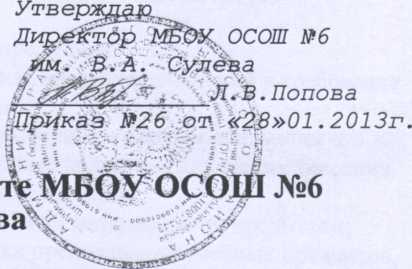 Совет является коллективным общественным органом.Совет является консультативным органом по вопросам организации методической 1боты в школе.1.4.	Методический совет в своей деятельности соблюдает Конвенцию о правах ребенка,руководствуется законами Российской Федерации, решениями Правительства Российской Федерации, органов управления образования всех уровней по вопросам учебно- воспитательной, методической, 1ытно-экспериментальной и проектно-исследовательской деятельности, а также Уставом и локальными  правовыми актами школы.2. Задачи и основные направления деятельности СоветаМетодический совет создается для решения следующих задач:координация деятельности методических объединений и других структурных подразделений  методической службы, направленной на развитие методического обеспечения образовательного процесса;разработка основных направлений методической работы;формирование цели и задач методической службы;обеспечение методического сопровождения учебных программ, разработка учебных и практических материалов;организация опытно-поисковой, инновационной и проектно-исследовательской деятельности, направленной на освоение новых педагогических технологий, разработку авторских программ, апробацию учебно-методических комплексов и т.д.;организация консультирования сотрудников по проблемам совершенствования профессионального 1стерства, методики проведения различных видов занятий и их учебно-методического и материально-технического обеспечения;разработка мероприятий по обобщению и распространению педагогического опыта сотрудников; участие в аттестации сотрудников;проведения педагогических и методических экспериментов по поиску и апробации новых технологий, форм и методов обучения;профессиональное становление молодых (начинающих) преподавателей; выявление, общение и распространение положительного педагогического опыта творчески работающих учителей;организация взаимодействия с другими учебными заведениями, научно- исследовательскими учреждениями с целью обмена опытом и передовыми технологиями в области образования;внедрение в учебный процесс современных учебно-методических и дидактических материалов и программного обеспечения автоматизированных систем обучения, систем информационного обеспечения занятий, информационно- библиотечных систем. Разработка программного обеспечения для проведения учебных занятий и внедрение их в учебный процесс.3.	Основные направления деятельности методического совета:•	анализ результатов образовательной деятельности по предметам;•	участие в разработке вариативной части учебных планов, внесение изменений в требования к минимальному объему и содержанию учебных программ;•	рассмотрение и оценка интегрированных учебных программ по изучаемым предметам и согласование их с программами смежных дисциплин для более полного обеспечения усвоения учащимися требований государственных образовательных стандартов;обсуждение учебно-методических пособий и дидактических материалов по предметам;•	подготовка и обсуждение докладов по вопросам методики преподавания учебных предметов, повышения квалификации и квалификационного разряда учителей;обсуждение докладов по методике изложения принципиальных вопросов программы, обсуждение и утверждение календарно-тематических планов;•	обсуждение методики проведения отдельных видов учебных занятий и содержания дидактических материалов к ним;•	рассмотрение вопросов организации, руководства и контроля исследовательской работыучащихся;•	организация и проведение педагогических экспериментов по поиску и внедрению новых информационных технологий обучения;•	разработка и совершенствование средств повышения наглядности обучения ( макетов, стендов, таблиц и т.д.), а также методики их использования в учебном процессе;•	 совершенствование учебно-лабораторной базы (лабораторных и специальных классов, кабинетов, локальных вычислительных сетей и их программного обеспечения);взаимные посещения занятий с целью обмена опытом и совершенствования методики преподавания учебных предметов;выбор и организация работы наставников с молодыми специалистами и малоопытными учителями;г	•	разработка положений о проведении конкурсов, олимпиад, соревнований по предметам.4. Организация работы Совета4.1.	В состав совета входят председатель М/О, опытные учителя, директор и его заместители. Состав совета утверждается приказом директора. В составе Совета могут формироваться секции по различным направлениям деятельности (проектно¬-исследовательская, инновационная, диагностика, разработка содержания и т. п.).Руководит советом зам. директора по УВР. Для обеспечения работы Совет избирает секретаря.4.2.	Работа Совета осуществляется на основе годового плана. План составляется председателем методического совета, рассматривается на заседании методического совета, согласовывается с директором школы и утверждается на заседании педагогического совета. Периодичность заседаний совета - 1 раз в четверть. О времени и месте проведения заседания председатель методического совета (секретарь) обязан поставить в известность членов совета. Рекомендации подписываются председателем методического совета и секретарем. При рассмотрении вопросов, затрагивающих другие направления образовательной деятельности, на заседания необходимо приглашать соответствующих должностных лиц. По каждому из обсуждаемых на заседании вопросов принимаются рекомендации, которые фиксируются в журнале протоколов.Методический совет имеет право:готовить предложения и рекомендовать учителей для повышения квалификационного разряда;выдвигать предложения об улучшении учебного процесса в школе;ставить вопрос о публикации материалов о передовом педагогическом опыте, накопленном в методических объединениях;ставить вопрос перед администрацией школы о поощрении сотрудников за активное участие в опытно-поисковой, экспериментальной, научно-методической и проектно-исследовательской деятельности;рекомендовать учителям различные формы повышения квалификации;выдвигать учителей для участия в конкурсах « Учитель года» и « Классный учитель».6. Контроль за деятельностью методического советаВ своей деятельности Совет подотчетен педагогическому совету школы. Контроль за деятельностью методического совета осуществляется директором (лицом, им назначенным) в соответствии с планами методической работы и внутришкольного контроля.